ДНУ «Науково-технологічний комплекс «Інститут монокристалів» НАН УкраїниРозклад занять в осінньому семестрі для аспірантів 2 року навчання  за освітньо-науковою програмою підготовки доктора філософії за спеціальністю 102 Хімія2022-2023 навчальний рікЗавідувач аспірантури 						                        Наталія НІКІТІНА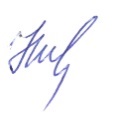 Контакти аспірантів 2 року навчання:Мяснікова Дар’я Юріївна  dasha.myasnikova.2012@gmail.com Свояков Ростислав Петрович  rostyslavsvoyakov@gmail.comЧернякова Маргарита Юріївна   chernyakova@isc.kh.uaКулик Карина Володимирівна karinka235@ukr.netТип     НазваВикладачДень тижня, час ДатаВид заняттяМісце      дисципліни     дисципліниВикладачДень тижня, час ДатаВид заняттяМісце                              Обов’язкова Сучасні методи синтезу та аналізуПрофесор Чебанов В.А.Середа13.00 – 14.2014.40 – 15.2002.11лекція, 3 годинидистанційноплатформаZOOM                             Обов’язкова Сучасні методи синтезу та аналізуПрофесор Чебанов В.А.Середа13.00 – 14.2014.40 – 15.2009.11лекція, 3 годинидистанційноплатформаZOOM                             Обов’язкова Сучасні методи синтезу та аналізуПрофесор Чебанов В.А.Середа13.00 – 14.2014.40 – 15.2016.11лекція, 3 годинидистанційноплатформаZOOM                             Обов’язкова Сучасні методи синтезу та аналізуПрофесор Чебанов В.А.Середа13.00 – 14.2014.40 – 15.2023.11лекція, 3 годинидистанційноплатформаZOOM                             Обов’язкова Сучасні методи синтезу та аналізуПрофесор Чебанов В.А.Середа13.00 – 14.2014.40 – 15.2030.11практичне, 3 години дистанційноплатформаZOOM                             Обов’язкова Сучасні методи синтезу та аналізуПрофесор Чебанов В.А.Середа13.00 – 14.2014.40 – 15.2007.12лекція, 3 годинидистанційноплатформаZOOM                             Обов’язкова Сучасні методи синтезу та аналізуПрофесор Чебанов В.А.Середа13.00 – 14.2014.40 – 15.2014.12лекція, 3 годинидистанційноплатформаZOOM                             Обов’язкова Сучасні методи синтезу та аналізуПрофесор Чебанов В.А.Середа13.00 – 14.2014.40 – 15.2021.12лекція, 3 годинидистанційноплатформаZOOM                             Обов’язкова Сучасні методи синтезу та аналізуПрофесор Чебанов В.А.Середа13.00 – 14.2014.40 – 15.2028.12лекція, 3 годинидистанційноплатформаZOOM                             Обов’язкова Сучасні методи синтезу та аналізуПрофесор Чебанов В.А.Середа13.00 – 14.2014.40 – 15.2004.01практичне, 3 годинидистанційноплатформаZOOM                             Обов’язкова Сучасні методи синтезу та аналізуПрофесор Чебанов В.А.Середа13.00 – 14.2014.40 – 15.2011.01лекція, 3 годинидистанційноплатформаZOOM                             Обов’язкова Сучасні методи синтезу та аналізуПрофесор Чебанов В.А.Середа13.00 – 14.2014.40 – 15.2018.01лекція, 3 годинидистанційноплатформаZOOM                             Обов’язкова Сучасні методи синтезу та аналізуПрофесор Чебанов В.А.Середа13.00 – 14.2014.40 – 15.2025.01практичне, 4 годинидистанційноплатформаZOOM                             Обов’язкова Підготовка наукових публікацій та проєктівГоробець М.Ю.Субота12.00 – 15.0005.11лекція, 4 годинидистанційноплатформаZOOM                             Обов’язкова Підготовка наукових публікацій та проєктівГоробець М.Ю.Субота12.00 – 15.0019.11практичне, 4 годинидистанційноплатформаZOOM                             Обов’язкова Підготовка наукових публікацій та проєктівГоробець М.Ю.Субота12.00 – 15.0003.12лекція, 4 годинидистанційноплатформаZOOM                             Обов’язкова Підготовка наукових публікацій та проєктівГоробець М.Ю.Субота12.00 – 15.0017.12практичне, 4 годинидистанційноплатформаZOOM                             Обов’язкова Підготовка наукових публікацій та проєктівГоробець М.Ю.Субота12.00 – 15.0014.01лекція, 2 годинипрактичне, 2 годинидистанційноплатформаZOOM                                               За виборомБудова органічних речовини Жикол О.А.Понеділок11.00– 12.2012.40– 13.2007.11лекція, 3 годинидистанційноплатформаZOOM                                               За виборомБудова органічних речовини Жикол О.А.Понеділок11.00– 12.2012.40– 13.2014.11лекція, 3 годинидистанційноплатформаZOOM                                               За виборомБудова органічних речовини Жикол О.А.Понеділок11.00– 12.2012.40– 13.2021.11лекція, 3 годинидистанційноплатформаZOOM                                               За виборомБудова органічних речовини Жикол О.А.Понеділок11.00– 12.2012.40– 13.2028.11лекція, 2 годинипрактичне, 2 годинидистанційноплатформаZOOM                                               За виборомБудова органічних речовини Жикол О.А.Понеділок11.00– 12.2012.40– 13.2005.12лекція, 4 годинидистанційноплатформаZOOM                                               За виборомБудова органічних речовини Жикол О.А.Понеділок11.00– 12.2012.40– 13.2012.12лекція, 4 годинидистанційноплатформаZOOM                                               За виборомБудова органічних речовини Жикол О.А.Понеділок11.00– 12.2012.40– 13.2019.12лекція, 3 годинидистанційноплатформаZOOM                                               За виборомБудова органічних речовини Жикол О.А.Понеділок11.00– 12.2012.40– 13.2026.12практичне, 2 годинидистанційноплатформаZOOM                                               За виборомБудова органічних речовини Шишкіна С.В.Понеділок11.00– 12.2012.40– 13.2002.01лекція, 3 годинидистанційноплатформаZOOM                                               За виборомБудова органічних речовини Шишкіна С.В.Понеділок11.00– 12.2012.40– 13.2009.01лекція, 3 годинидистанційноплатформаZOOM                                               За виборомБудова органічних речовини Шишкіна С.В.Понеділок11.00– 12.2012.40– 13.2016.01лекція, 2 годинипрактичне, 1 годинадистанційноплатформаZOOM                                               За виборомБудова органічних речовини Шишкіна С.В.Понеділок11.00– 12.2012.40– 13.2023.01лекція, 2 годинипрактичне, 1 годинадистанційноплатформаZOOM                                               За виборомБудова органічних речовини Шишкіна С.В.Понеділок11.00– 12.2012.40– 13.2030.01практичне, 4 годинидистанційноплатформаZOOM                                               За виборомБудова органічних речовини Шишкіна С.В.Понеділок11.00– 12.2012.40– 13.2006.02практичне, 4 годинидистанційноплатформаZOOM